République de Côte d’IvoireUnion-Discipline-Travail----------Ministère du Pétrole, de l’Énergie et des Énergies Renouvelables------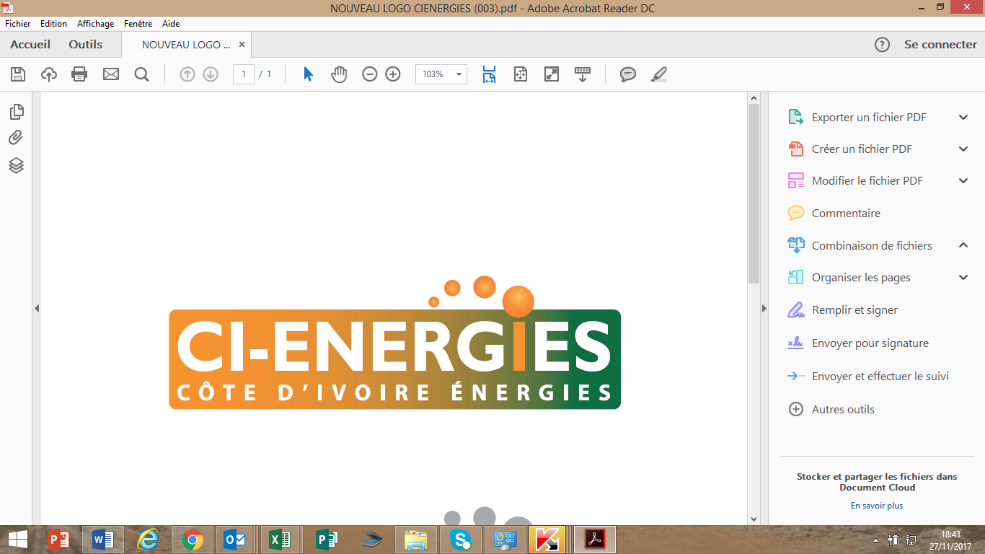 PROJET DE RENFORCEMENT DE RESEAUX DE TRANSPORT ET DE DISTRIBUTION D’ENERGIE ELECTRIQUE DE CI-ENERGIESSource de FINANCEMENT Contrat de Prêt N°2013.023 PR 0000 (CI-ENERGIES 2013) 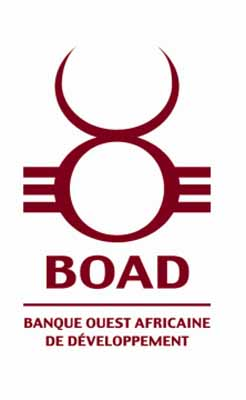 APPEL D'OFFRES OUVERT INTERNATIONAL N°T 731 / 2020AVIS D’APPEL D’OFFRES INTERNATIONALN° T 731 /2020Côte d’Ivoire Energies (CI-ENERGIES) a sollicité et obtenu de la Banque Ouest Africaine de Développement (BOAD) des fonds, afin de financer le projet de renforcement de réseau de transport et de distribution d’énergie électrique de CI-ENERGIES, et a l’intention d’utiliser une partie de ces fonds pour effectuer des paiements au titre du Marché de création du poste source de Tiassalé et restructuration du réseau HTA. Les travaux seront exécutés en Côte d’Ivoire. Côte d’Ivoire Energies (CI-ENERGIES) sollicite des offres sous pli fermé de la part de candidats éligibles et répondant aux qualifications requises pour réaliser les travaux suivants : Les marchés issus de cet appel d’offres sont à prix unitaires.La participation à cet appel d'offres ouvert tel que défini dans les Directives pour la passation des marchés de travaux, biens et services (autres que les services de consultants) financés par un prêt de la BOAD, est ouverte à tous les candidats éligibles et remplissant les conditions définies dans le présent Dossier d'Appel d'Offres et qui ne sont pas frappés par les dispositions des Directives.5. Les candidats intéressés peuvent obtenir des informations auprès du Service Acquisitions de CI-ENERGIES, sis à Abidjan Plateau, Immeuble EECI, 1er  étage porte A28, Tél : 20 20 60 89 / 20 20 61 46 et prendre connaissance des documents d’Appel d’offres à l’adresse mentionnée ci-après CI-ENERGIESService AcquisitionsTour EECI, Plateau – 1er   Etage Porte A28, Tél : 20 20 60 89 / 20 20 61 46de 08 h 30 mn à 12 h 00 mn et de 14 h 00 mn à 16 h 30 mn GMT, tous les jours ouvrables, du lundi au vendredi.6. Les exigences en matière de qualifications sont :La conformité des pièces administratives et juridiques ;La capacité technique et financière ; Voir le document d’Appel d’offres pour les informations détaillées.7.  Les candidats intéressés peuvent obtenir un dossier d’Appel d’offres complet à l’adresse mentionnée ci-après CI-ENERGIES, Service AcquisitionsTour EECI, Plateau – 1er Etage Porte A28, Tél : 20 20 60 89 / 20 20 61 46, à compter du  25/08/2020, contre un paiement non remboursable de cinquante mille (50 000) FCFA (montant à payer contre reçu chez le caissier au 16ème étage de la Tour EECI, Plateau  Porte 16T02). La méthode de paiement sera en espèces.Le document d’Appel d’offres sera immédiatement remis aux candidats intéressés ou adressé à leurs frais par courrier express. 8. Les offres devront être rédigées en langue française et déposées à l'adresse ci-après CI-ENERGIES, en République de Côte d’Ivoire, Abidjan Plateau, Tour EECI, 1er Etage au plus tard le mardi 13 Octobre 2020 à 10 heures 00 minute GMT. Les offres qui ne parviendront pas aux heures et date ci-dessus indiquées, seront purement et simplement rejetées et retournées sans être ouvertes, aux frais des soumissionnaires concernés. Les offres seront ouvertes en présence des représentants des soumissionnaires qui désirent participer à l’ouverture des plis, à l’adresse ci-après Salle de réunions du 1er  étage de la Tour EECI au Plateau le 13 Octobre 2020, à 10 heures 30 minutes GMT.  Les offres doivent comprendre une garantie de soumission, d’un montant de :  Lot 1: Quarante-cinq millions (45 000 000) F CFALot 2: Dix millions (10 000 000) F CFALes offres devront demeurer valides pendant une durée de 180 jours   à compter de la date limite de soumission.9.	Dès la validation de la décision d’attribution du ou des marché(s), CI-ENERGIES publiera dans le Bulletin Officiel des Marchés Publics de Côte d’Ivoire, sur le site web de la BOAD  et par voie d'affichage dans ses locaux, la décision d'attribution et tiendra à la disposition des soumissionnaires, le rapport d'analyse de la Commission d’ouverture des plis et de jugement des offres ou en délivrera copie à leur demande et à leur frais.10.	Les marchés issus du présent Appel d’offres seront soumis aux formalités de timbres d’enregistrement et de redevance de régulation (0,5% du montant hors taxes) aux frais du ou des titulaire(s).11.	Le présent appel d’offres est soumis aux Directives du Bailleur et aux lois et règlements en vigueur en Côte d’Ivoire notamment à l’ordonnance n° 2019-679 du 24 juillet 2019, portant code des marchés publics.TRAVAUX DE CREATION DU POSTE SOURCE DE TIASSALE ET RESTRUCTURATION DU RESEAU HTALOTINTITULE DES TRAVAUXDELAI D’EXECUTIONLot 1Travaux de création du poste source 225/33 kV de Tiassalédix-sept (17) moisLot 2Travaux de restructuration et extension du réseau HTANeuf (09) mois